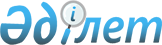 Ғабит Мүсірепов атындағы ауданы мәслихатының 2021 жылғы 30 желтоқсандағы № 14-16 "2022-2024 жылдарға арналған Ғабит Мүсірепов атындағы ауданы Шөптікөл ауылдық округінің бюджетін бекіту туралы" шешіміне өзгерістер енгізу туралыСолтүстік Қазақстан облысы Ғабит Мүсірепов атындағы ауданы мәслихатының 2022 жылғы 29 сәуірдегі № 18-10 шешімі
      Солтүстік Қазақстан облысы Ғабит Мүсірепов атындағы ауданының мәслихаты ШЕШТІ:
      1. Ғабит Мүсірепов атындағы ауданы мәслихатының "2022-2024 жылдарға арналған Ғабит Мүсірепов атындағы ауданы Шөптікөл ауылдық округінің бюджетін бекіту туралы" 2021 жылғы 30 желтоқсандағы № 14-16 шешіміне келесі өзгерістер енгізілсін:
      1-тармақ жаңа редакцияда жазылсын:
      "1. 2022-2024 жылдарға арналған Ғабит Мүсірепов атындағы ауданы Шөптікөл ауылдық округінің бюджеті осы шешімге тиісінше 1, 2 және 3-қосымшаларға сәйкес, соның ішінде 2022 жылға келесі көлемдерде бекітілсін:
      1) кірістер – 128 423 мың теңге:
      салықтық түсімдер – 4 741 мың теңге;
      салықтық емес түсімдер – 0;
      негізгі капиталды сатудан түсетін түсімдер – 200 мың теңге;
      трансферттер түсімі – 123 482 мың теңге;
      2) шығындар – 129 313,4 мың теңге;
      3) таза бюджеттік кредиттеу – 0;
      бюджеттік кредиттер – 0;
      бюджеттік кредиттерді өтеу – 0;
      4) қаржы активтерімен операциялар бойынша сальдо – 0;
      қаржы активтерін сатып алу – 0; 
      мемлекеттің қаржы активтерін сатудан түсетін түсімдер – 0;
      5) бюджет тапшылығы (профициті) – - 890,4 мың теңге;
      6) бюджет тапшылығын қаржыландыру (профицитін пайдалану) – 890,4 мың теңге:
      қарыздар түсімі – 0;
      қарыздарды өтеу – 0;
      бюджет қаражатының пайдаланылатын қалдықтары – 890,4 мың теңге."; 
       көрсетілген шешімнің 1-қосымшасы осы шешімнің қосымшасына сәйкес жаңа редакцияда жазылсын.
      2. Осы шешім 2022 жылғы 1 қаңтардан бастап қолданысқа енгізіледі. 2022 жылға арналған Ғабит Мүсірепов атындағы ауданы Шөптікөл ауылдық округінің бюджеті
					© 2012. Қазақстан Республикасы Әділет министрлігінің «Қазақстан Республикасының Заңнама және құқықтық ақпарат институты» ШЖҚ РМК
				
      Солтүстік Қазақстан облысыҒабит Мүсірепов атындағыаудан мәслихатының хатшысы 

Е. Әділбеков
Солтүстік Қазақстан облысыҒабит Мүсірепов атындағыауданы мәслихатының2022 жылғы 29 сәуірдегі № 18-10шешіміне қосымшаСолтүстік Қазақстан облысыҒабит Мүсірепов атындағыауданы мәслихатының 2021 30 желтоқсандағы№ 14-16 шешіміне 1-қосымша
Санаты
Сыныбы
Кіші сыныбы
Атауы
Сома (мың теңге)
1. Кiрiстер
128 423
1
Салықтық түсімдер
4 741
04
Меншiкке салынатын салықтар
3 450
1
Мүлiкке салынатын салықтар 
50
3
Жер салығы 
1 100
4
Көлiк құралдарына салынатын салық 
2 300
05
Тауарларға, жұмыстарға және қызметтерге салынатын ішкі салықтар
1 291
3
Табиғи және басқа да ресурстарды пайдаланғаны үшін түсетін түсімдер
1 291
2
Салықтық емес түсiмдер
0
3
Негізгі капиталды сатудан түсетін түсімдер
200
03
Жерді және материалдық емес активтерді сату
200
1
Жерді сату
200
4
Трансферттердің түсімдері
123 482
02
Мемлекеттiк басқарудың жоғары тұрған органдарынан түсетiн трансферттер
123 482
3
Аудандардың (облыстық маңызы бар қаланың) бюджетінен трансферттер
123 482
Функционалдық топ
Бюджеттік бағдарламалардың әкімшісі
Бағдарлама
Атауы
Сома (мың теңге)
2. Шығындар
129 313,4
01
Жалпы сипаттағы мемлекеттік қызметтер
27 313,2
124
Аудандық маңызы бар қала, ауыл, кент, ауылдық округ әкімінің аппараты
27 313,2
001
Аудандық маңызы бар қала, ауыл, кент, ауылдық округ әкімінің қызметін қамтамасыз ету жөніндегі қызметтер
27 313,2
07
Тұрғын үй-коммуналдық шаруашылық
1 500
124
Аудандық маңызы бар қала, ауыл, кент, ауылдық округ әкімінің аппараты
1 500
008
Елдi мекендердегі көшелердi жарықтандыру
1 500
12
Көлiк және коммуникация
100 000
124
Аудандық маңызы бар қала, ауыл, кент, ауылдық округ әкімінің аппараты
100 000
045
Аудандық маңызы бар қалаларда, ауылдарда, кенттерде, ауылдық округтерде автомобиль жолдарын күрделі және орташа жөндеу
100 000
15
Трансферттер
500,2
124
Аудандық маңызы бар қала, ауыл, кент, ауылдық округ әкімінің аппараты
500,2
044
Қазақстан Республикасының Ұлттық қорынан
берілетін нысаналы трансферт есебінен
республикалық бюджеттен бөлінген пайдаланылмаған (түгел пайдаланылмаған)
нысаналы трансферттердің сомасын қайтару
500
048
Пайдаланылмаған (толық пайдаланылмаған) нысаналы трансферттерді қайтару
0,2
3. Таза бюджеттік кредиттеу
0
Бюджеттік кредиттер
0
Бюджеттік кредиттерді өтеу
0
4. Қаржы активтерiмен операциялар бойынша сальдо
0
Қаржы активтерін сатып алу
0
Мемлекеттің қаржы активтерін сатудан түсетін түсімдер
0
5. Бюджет тапшылығы (профициті)
-890,4
6. Бюджеттің тапшылығын қаржыландыру (профицитін пайдалану) 
890,4
Қарыздар түсімдері
0
Қарыздарды өтеу
0
Бюджет қаражатының пайдаланылатын қалдықтары
890,4
Санаты
Сыныбы
Кіші сыныбы
Атауы
Сома (мың теңге)
8
Бюджет қаражатының пайдаланылатын қалдықтары
890,4
01
Бюджет қаражатының қалдықтары
890,4
1
Бюджет қаражатының бос қалдықтары
890,4